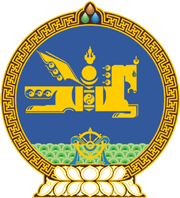 МОНГОЛ УЛСЫН ХУУЛЬ2022 оны 04 сарын 22 өдөр                                                                  Төрийн ордон, Улаанбаатар хот     САДАР САМУУН ЯВДАЛТАЙ ТЭМЦЭХ      ТУХАЙ ХУУЛЬД ӨӨРЧЛӨЛТ      ОРУУЛАХ ТУХАЙ	1 дүгээр зүйл.Садар самуун явдалтай тэмцэх тухай хуулийн 7 дугаар зүйлийн 7.1 дэх хэсгийн “аймаг, нийслэлийн” гэснийг “сум, дүүргийн” гэж өөрчилсүгэй.МОНГОЛ УЛСЫН ИХ ХУРЛЫН ДАРГА 				Г.ЗАНДАНШАТАР